赤ちゃん教室　　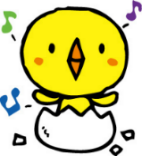 親子で一緒に楽しみながらゆっくり過ごします。　　子育ての研修を行ったり、おかあさん同士の交流が図れます。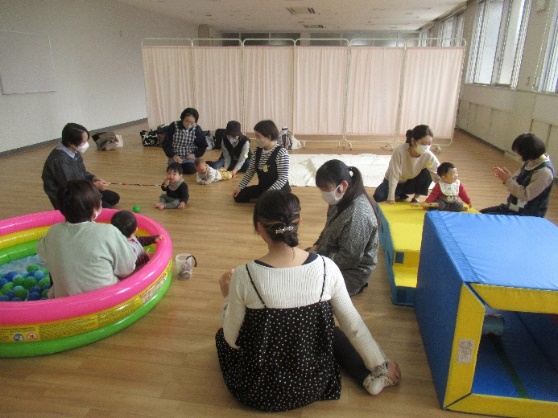 〇活動内容〇自由遊び　手作りおもちゃや、シーツブランコ、バランスボール、坂や柔らかな山など、子どもたちの“行ってみたい”“触ってみたい”などの関心を広げ、身体の動きを促していきます。〇絵本の読み聞かせ赤ちゃんの時から繰り返し同じ絵本を読むことで、絵本が大好きになります。貸出絵本を行っています。〇ふれあい遊びわらべ歌を歌いながら、おかあさんの心地良さを感じ楽しく触れ合います。〇マッサージマッサージすることで動かしやすい身体になります。バランスの良い身体づくりを支援します。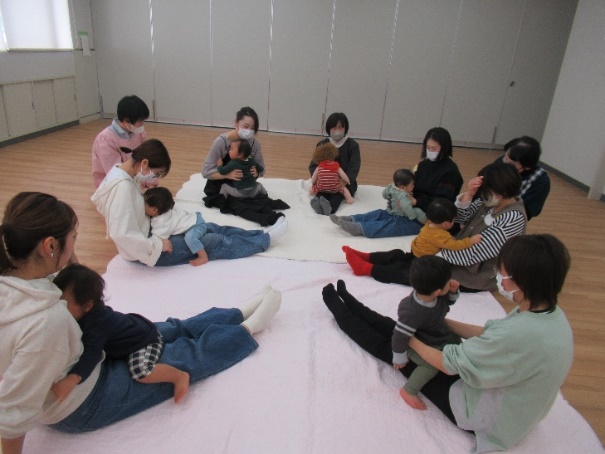 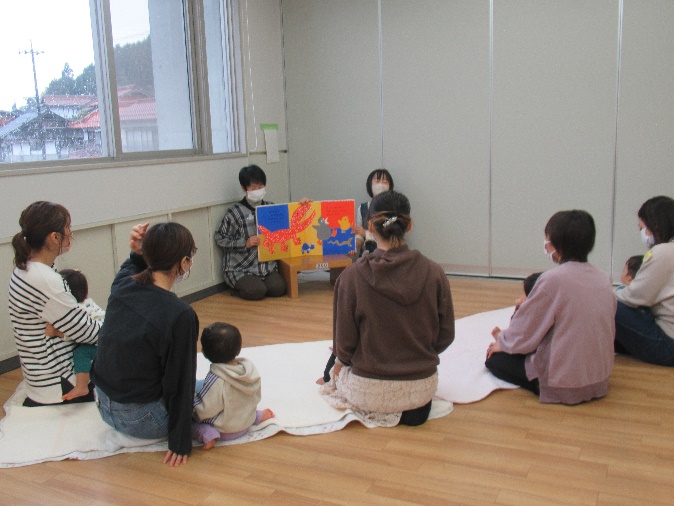 時　間活　動午前自由遊び午前絵本の読み聞かせ午前ふれあい遊び午前マッサージ